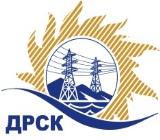 Акционерное Общество«Дальневосточная распределительная сетевая  компания»Уведомление № 2 о внесение изменений в Извещение и Документацию о закупке г. Благовещенск                                                                              28 декабря 2017Организатор/Заказчик: АО «Дальневосточная распределительная сетевая компания» (далее АО «ДРСК») (почтовый адрес: 675000, г. Благовещенск, ул. Шевченко 28, тел./факс: 8 (4162) 397-208, e-mail: okzt5@drsk.ruСпособ и предмет закупки: открытый одноэтапный конкурс без предварительного квалификационного отбора на право заключения договора поставки: Внедрение АИИС КУЭ. Установка приборов учета электроэнергии с включением в автоматизированную систему по филиалу ХЭС. Лот № 122.1	Извещение опубликованного на сайте в информационно-телекоммуникационной сети «Интернет» www.zakupki.gov.ru (далее - «официальный сайт») от 17.11.17 под № 31705752293.Изменения внесены:п.  17 Извещения читать в следующей редакции: Предполагается, что рассмотрение заявок участников закупки будет осуществлено в срок до 17:00 часов (Благовещенского) времени «12» января 2018 по адресу Организатора. Организатор вправе, при необходимости, изменить данный срокп.  18 Извещения читать в следующей редакции: Предполагается, что подведение итогов  закупки  в 17:00 часов местного (Благовещенского) времени 29.01.2018 года по адресу Организатора. Организатор вправе, при необходимости, изменить данный срокп.  19 Извещения читать в следующей редакции: Предполагается, что в 17:00 часов местного (Амурского) времени 29.01.2018 по адресу Организатора будет проводиться процедура подписания протокола о результатах конкурса. Организатор вправе, при необходимости, изменить данный срок.п.  4.2.18 Документации о закупке  читать в следующей редакции: Предполагается, что рассмотрение заявок закупки будет осуществлено в срок до 17:00 (Благовещенского) времени  до «12» января 2018 по адресу Организатора. Организатор вправе, при необходимости, изменить данный срок	п.  4.2.19 Документации о закупке  читать в следующей редакции: Предполагается, что подведение итогов  закупки будет осуществлено в срок до 17:00 (Благовещенского) времени  до 29.01.2018 по адресу 675000, Благовещенск, ул. Шевченко, 28, каб. 244. Организатор вправе, при необходимости, изменить данный срок.п.  4.2.20 Документации о закупке  читать в следующей редакции: Предполагается, что подписание Протокола о результатах конкурса будет осуществлено в срок до 17:00 (Благовещенского) времени  до 29.01.2018 по адресу 675000, Благовещенск, ул. Шевченко, 28, каб. 244. Организатор вправе, при необходимости, изменить данный срок.Все остальные условия Извещения и Документации о закупке остаются без изменения.Секретарь  Закупочнойкомиссии АО «ДРСК» 1 уровня                                                	 М.Г. ЕлисееваКоврижкина Е.Ю. тел.(416-2) 397-208